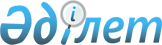 Об утверждении размера платы за один кубический метр поданной питьевой воды населению из особо важных групповых и локальных систем водоснабжения, являющихся безальтернативными источниками питьевого водоснабжения по Северо-Казахстанской областиРешение Северо-Казахстанского областного маслихата от 31 августа 2022 года № 20/8. Зарегистрировано в Министерстве юстиции Республики Казахстан 5 сентября 2022 года № 29410
      В соответствии со статьей 38 Водного кодекса Республики Казахстан, приказом Министра индустрии и инфраструктурного развития Республики Казахстан от 27 августа 2021 года № 470 "Об утверждении Методики расчҰта размера платы за один кубический метр поданной питьевой воды населению из особо важных групповых и локальных систем водоснабжения, являющихся безальтернативными источниками питьевого водоснабжения" (зарегистрирован в Реестре государственной регистрации нормативных правовых актов под № 24170), Северо-Казахстанский областной маслихат РЕШИЛ:
      1. Утвердить размеры платы за один кубический метр поданной питьевой воды населению из особо важных групповых и локальных систем водоснабжения, являющихся безальтернативными источниками питьевого водоснабжения по Северо-Казахстанской области:
      1) для потребителей, имеющих приборы учета питьевой воды – 30 тенге;
      2) для потребителей, не имеющих приборы учета питьевой воды – 40 тенге.
      2. Настоящее решение вводится в действие по истечении десяти календарных дней после дня его первого официального опубликования.
					© 2012. РГП на ПХВ «Институт законодательства и правовой информации Республики Казахстан» Министерства юстиции Республики Казахстан
				
      Солтүстік Қазақстан облыстықмәслихатының хатшысы

В. Бубенко
